администрация ПОСТАНОВЛЯЕТ: 1. Утвердить муниципальную адресную программу «Уплотнение жилого фонда п. Белый - Ю, входящего в состав  муниципального образования городского поселения «Путеец» согласно приложению к настоящему постановлению.          2. Настоящее постановление вступает в силу с даты подписания и подлежит размещению на официальном сайте администрации муниципального района «Печора».Приложение  к постановлению администрации  МР «Печора»от 23.01.2019 г. № 77ПАСПОРТ МУНИЦИПАЛЬНОЙ АДРЕСНОЙ ПРОГРАММЫ«Уплотнение жилого фонда п. Белый - Ю, входящего в состав  муниципального образования городского поселения «Путеец» 1. Содержание проблемы и обоснование необходимостиее решения программными мероприятиямиПоселок сельского типа Белый-Ю, входит в состав муниципального образования городского поселения «Путеец». Главной проблемой невозможности развития и дальнейшего существования поселка является отсутствие рынка труда, а также объемов производства, в связи с этим  п. Белый-Ю малонаселен. Наличие неперспективного поселка является определенным сдерживающим фактором развития экономики муниципального района «Печора». На поддержание жизнедеятельности в п. Белый-Ю направляются средства бюджета МО ГП «Путеец». Одной из наиболее острых проблем отрасли жилищно-коммунального хозяйства является задолженность за предоставленные коммунальные услуги, где основную долю составляет задолженность населения, задолженность по пустующему жилью. Деятельность централизованных систем теплоснабжения, водоснабжения и водоотведения п. Белый-Ю обеспечивает АО «Коми тепловая компания». В данном населенном пункте находятся два многоквартирных дома (50 квартир), в которых зарегистрирован 21 человек, фактически проживает 10 человек. При этом себестоимость ресурсоснабжения в поселке является высокой среди всех населенных пунктов МО МР «Печора»:себестоимость поставки тепловой энергии составляет 8 958 руб./Гкал без НДС);себестоимость водоотведения составляет 100 рублей/куб.м без НДС;себестоимость водоснабжения составляет 37 рублей/куб.м без НДС.В результате чего, собираемость платежей с потребителей составляет 43 %. Задолженность населения двух многоквартирных домов п. Белый-Ю перед ресурсоснабжающей организацией по состоянию на 01.11.2018 составила 4 478,6 тыс. рублей.Кроме того, существует необходимость осуществления капитальных вложений для осуществления текущей деятельности.В 2018 г. сохранится высокий уровень издержек по оплате за пустующее муниципальное жилье – 1 459 тыс. рублей, а также за содержание, текущий и капитальный ремонт общего имущества в части пустующего жилья.Консолидированные расходы республиканского бюджета и бюджета МО МР «Печора» на оплату коммунальных услуг по пустующему жилью составляют 6 760,0 тыс. рублей в год.В рамках реализации настоящей Программы необходимо:разработать нормативные правовые акты по формированию очередности, порядку и условиям переселения граждан из многоквартирных домов п. Белый-Ю; разработать план реструктуризации инженерной инфраструктуры п. Белый-Ю;обеспечение доступа граждан для получения услуг социально-бытового назначения (образование, здравоохранение, спорт, культура, бытовое обслуживание и т.д.).2. Цели и задачи ПрограммыЦелью Программы является переселение граждан, проживающих в жилом фонде п. Белый-Ю МО ГП «Путеец», эксплуатация которого экономически нецелесообразна.Для достижения цели Программы требуется решить следующие задачи:обследовать жилой фонд п. Белый-Ю, уточнить списки зарегистрированных и фактически проживающих, составить реестр многоквартирных домов (квартир), эксплуатация которых экономически нецелесообразна; разработать эффективные механизмы переселения граждан, соответствующие действующему законодательству;привлечь средства республиканского бюджета Республики Коми и федерального бюджета (Фонда содействия реформированию жилищно-коммунального хозяйства) для обеспечения переселяемых граждан благоустроенным жильем, отвечающим требованиям законодательства.В рамках достижения цели и решения задач Программы   планируется проведение административных, организационных, информационных, социальных, мероприятий и мероприятий судебного воздействия.3. Система программных мероприятийВ рамках Программы планируется реализовать комплекс мероприятий, направленных на переселение граждан, а также снижение и ликвидацию задолженности потребителей за жилищно-коммунальные услуги (в том числе по пустующему жилью):проведение мониторинга кредиторской задолженности потребителей многоквартирных домов в п. Белый-Ю за жилищно-коммунальные услуги;проведение информационно-разъяснительной работы с населением: размещение информации через СМИ, на стендах в многоквартирных домах п. Белый-Ю о реализации Программы; проведение комплекса мероприятий по переселению граждан из многоквартирных домов  п. Белый-Ю в город  Печора.4. Оценка эффективности реализации ПрограммыВ результате реализации мероприятий Программы ожидается, что в течение 2019 - 2020 годов будут достигнуты следующие результаты:сокращение затрат за жилищно-коммунальные услуги по пустующему жилью в многоквартирных домах п. Белый-Ю ежегодно на 1459 тыс. рублей;сокращение расходов на субсидирование централизованного ресурсоснабжения на 5 301,0 тыс. рублей;сокращение затрат на содержание жилого фонда, объектов внешнего благоустройства (автомобильные дороги,  объекты освещения);переселение граждан и их семей из многоквартирных домов п. Белый-Ю в г. Печора в рамках реализации  Программы._____________________Приложение 1 
к муниципальной адресной программе «Уплотнение жилого фонда  п. Белый-Ю, входящего в состав муниципального образования городского поселения «Путеец» на 2019 - 2020 годыПриложение 2 
к муниципальной адресной программе  «Уплотнение жилого фонда  п. Белый-Ю, входящего в состав муниципального образования городского поселения «Путеец» на 2019 - 2020 годыАДМИНИСТРАЦИЯ МУНИЦИПАЛЬНОГО РАЙОНА «ПЕЧОРА»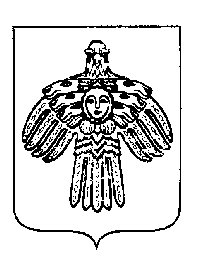 «ПЕЧОРА»  МУНИЦИПАЛЬНÖЙ  РАЙОНСААДМИНИСТРАЦИЯ ПОСТАНОВЛЕНИЕ ШУÖМПОСТАНОВЛЕНИЕ ШУÖМПОСТАНОВЛЕНИЕ ШУÖМ« 23 » января  2019 г.г. Печора,  Республика Коми	                 №  77Об утверждении муниципальной адресной программы «Уплотнение жилого фонда п. Белый - Ю, входящего в состав  муниципального образования городского поселения «Путеец»Глава муниципального района –руководитель администрации   Н. Н. ПаншинаНаименование Программы«Уплотнение жилого фонда  п. Белый-Ю, входящего в состав  муниципального образования городского поселения «Путеец»  (далее – Программа)Ответственный исполнитель ПрограммыОтдел управления жилым фондом администрации МР «Печора»Соисполнители ПрограммыАдминистрация городского поселения «Путеец» (далее – ГП «Путеец»);Комитет по управлению муниципальной собственностью администрации МР «Печора»;Отдел жилищно-коммунального хозяйства администрации МР «Печора».Участники ПрограммыРесурсоснабжающие организации (по согласованию): Печорский филиал АО «Коми тепловая компания»;АО «Коми энергосбытовая компания»Цель ПрограммыПереселение граждан, проживающих в жилом фонде п. Белый-Ю МО ГП «Путеец», эксплуатация которого экономически нецелесообразна Задачи Программыобследование жилого фонда п. Белый-Ю, составление реестра многоквартирных домов (квартир), эксплуатация которых экономически нецелесообразна; разработка эффективных механизмов переселения граждан, соответствующих действующему законодательству;привлечение средств республиканского бюджета Республики Коми и федерального бюджета (Фонда содействия реформированию жилищно-коммунального хозяйства) для обеспечения переселяемых граждан благоустроенным жильем, отвечающим требованиям законодательства;обеспечение доступа граждан для получения услуг социально-бытового назначения (образование, здравоохранение, спорт, культура, бытовое обслуживание и т.д.).Целевые показатели (индикаторы) ПрограммыКоличество граждан, переселенных  в рамках Программы в   2019 - 2020 годах составит  21 человек.Этапы и сроки реализации Программы2019-2020 годыОбъемы финансирования Программы30 346 тыс. рублейОжидаемые результатыСнижение затрат за жилищно-коммунальные услуги по оплате коммунальных услуг за пустующее муниципальное жилье на 1 459 тыс. рублей в год;Снижение затрат на содержание жилищного фонда, объектов внешнего благоустройства (автомобильные дороги,  объекты освещения и др.)АдресКоличество зарегистрированных человекВсего жилых помещенийВид собственностиВид собственностиПустующие муници-пальные  жилые помещения, ед.Количество (площадь) жилых помещений, полежащих переселению, кв.м.Количество (площадь) жилых помещений, полежащих переселению, кв.м.Количество (площадь) жилых помещений, полежащих переселению, кв.м.Дополнительная информацияАдресКоличество зарегистрированных человекВсего жилых помещениймуни-ципальнаячастнаяПустующие муници-пальные  жилые помещения, ед.Количество (площадь) жилых помещений, полежащих переселению, кв.м.Количество (площадь) жилых помещений, полежащих переселению, кв.м.Количество (площадь) жилых помещений, полежащих переселению, кв.м.Дополнительная информацияАдресКоличество зарегистрированных человекВсего жилых помещениймуни-ципальнаячастнаяПустующие муници-пальные  жилые помещения, ед.Общее количество (площадь) жилых помещений муни-ципаль-наячастнаяДополнительная информацияг. Печора,п. Белый-Ю,ул. Лесная, д.11818-99(476,2 кв. м)9(476,2 кв. м)--г. Печора,п. Белый-Ю,ул. Лесная, д. 3323112012(624,4 кв. м)11(576,1 кв. м)1(48,3 кв. м)-Итого:21504912921(1100,6 кв. м)20(1052,3 кв. м)1(48,3 кв. м)-Однокомнатные квартирыОднокомнатные квартирыОднокомнатные квартирыДвухкомнатные квартирыДвухкомнатные квартирыДвухкомнатные квартирыТрехкомнатные квартирыТрехкомнатные квартирыТрехкомнатные квартирыНомерПлощадь квартиры, кв.мСтоимость квартиры, тыс.рублей*НомерПлощадь квартиры, кв.мСтоимость квартиры, тыс.рублей*НомерПлощадь квартиры, кв.мСтоимость квартиры, тыс.рублей*1. г. Печора,п. Белый-Ю, ул. Лесная, д.1146,21 3761360,21 7301. г. Печора,п. Белый-Ю, ул. Лесная, д.1257,51 3761462,21 7301. г. Печора,п. Белый-Ю, ул. Лесная, д.1446,21 3761762,21 7301. г. Печора,п. Белый-Ю, ул. Лесная, д.1948,41 3761. г. Печора,п. Белый-Ю, ул. Лесная, д.11248,41 3761. г. Печора,п. Белый-Ю, ул. Лесная, д.11844,91 376* стоимость 1-комн.квартиры – 862 тыс. рублей; стоимость 2-комн.квартиры – 1 376 тыс. рублей; стоимость 3-комн.квартиры – 1 730 тыс. рублей.ИТОГО:  9 квартир стоимостью 13 446,0 тыс. рублей   * стоимость 1-комн.квартиры – 862 тыс. рублей; стоимость 2-комн.квартиры – 1 376 тыс. рублей; стоимость 3-комн.квартиры – 1 730 тыс. рублей.ИТОГО:  9 квартир стоимостью 13 446,0 тыс. рублей   * стоимость 1-комн.квартиры – 862 тыс. рублей; стоимость 2-комн.квартиры – 1 376 тыс. рублей; стоимость 3-комн.квартиры – 1 730 тыс. рублей.ИТОГО:  9 квартир стоимостью 13 446,0 тыс. рублей   * стоимость 1-комн.квартиры – 862 тыс. рублей; стоимость 2-комн.квартиры – 1 376 тыс. рублей; стоимость 3-комн.квартиры – 1 730 тыс. рублей.ИТОГО:  9 квартир стоимостью 13 446,0 тыс. рублей   * стоимость 1-комн.квартиры – 862 тыс. рублей; стоимость 2-комн.квартиры – 1 376 тыс. рублей; стоимость 3-комн.квартиры – 1 730 тыс. рублей.ИТОГО:  9 квартир стоимостью 13 446,0 тыс. рублей   * стоимость 1-комн.квартиры – 862 тыс. рублей; стоимость 2-комн.квартиры – 1 376 тыс. рублей; стоимость 3-комн.квартиры – 1 730 тыс. рублей.ИТОГО:  9 квартир стоимостью 13 446,0 тыс. рублей   * стоимость 1-комн.квартиры – 862 тыс. рублей; стоимость 2-комн.квартиры – 1 376 тыс. рублей; стоимость 3-комн.квартиры – 1 730 тыс. рублей.ИТОГО:  9 квартир стоимостью 13 446,0 тыс. рублей   * стоимость 1-комн.квартиры – 862 тыс. рублей; стоимость 2-комн.квартиры – 1 376 тыс. рублей; стоимость 3-комн.квартиры – 1 730 тыс. рублей.ИТОГО:  9 квартир стоимостью 13 446,0 тыс. рублей   * стоимость 1-комн.квартиры – 862 тыс. рублей; стоимость 2-комн.квартиры – 1 376 тыс. рублей; стоимость 3-комн.квартиры – 1 730 тыс. рублей.ИТОГО:  9 квартир стоимостью 13 446,0 тыс. рублей   * стоимость 1-комн.квартиры – 862 тыс. рублей; стоимость 2-комн.квартиры – 1 376 тыс. рублей; стоимость 3-комн.квартиры – 1 730 тыс. рублей.ИТОГО:  9 квартир стоимостью 13 446,0 тыс. рублей   2. г. Печора, п. Белый-Ю, ул. Лесная, д. 3136,1862347,81 376864,91 7302. г. Печора, п. Белый-Ю, ул. Лесная, д. 32835,88621848,31 376964,71 7302. г. Печора, п. Белый-Ю, ул. Лесная, д. 31948,61 3762564,91 7302. г. Печора, п. Белый-Ю, ул. Лесная, д. 32647,71 37629651 7302. г. Печора, п. Белый-Ю, ул. Лесная, д. 32752,91 3762. г. Печора, п. Белый-Ю, ул. Лесная, д. 33047,71 376* стоимость 1-комн.квартиры – 862 тыс. рублей; стоимость 2-комн.квартиры – 1 376 тыс. рублей; стоимость 3-комн.квартиры – 1 730 тыс. рублей.ИТОГО: 12 квартир стоимостью 16 900,0 тыс.  рублей* стоимость 1-комн.квартиры – 862 тыс. рублей; стоимость 2-комн.квартиры – 1 376 тыс. рублей; стоимость 3-комн.квартиры – 1 730 тыс. рублей.ИТОГО: 12 квартир стоимостью 16 900,0 тыс.  рублей* стоимость 1-комн.квартиры – 862 тыс. рублей; стоимость 2-комн.квартиры – 1 376 тыс. рублей; стоимость 3-комн.квартиры – 1 730 тыс. рублей.ИТОГО: 12 квартир стоимостью 16 900,0 тыс.  рублей* стоимость 1-комн.квартиры – 862 тыс. рублей; стоимость 2-комн.квартиры – 1 376 тыс. рублей; стоимость 3-комн.квартиры – 1 730 тыс. рублей.ИТОГО: 12 квартир стоимостью 16 900,0 тыс.  рублей* стоимость 1-комн.квартиры – 862 тыс. рублей; стоимость 2-комн.квартиры – 1 376 тыс. рублей; стоимость 3-комн.квартиры – 1 730 тыс. рублей.ИТОГО: 12 квартир стоимостью 16 900,0 тыс.  рублей* стоимость 1-комн.квартиры – 862 тыс. рублей; стоимость 2-комн.квартиры – 1 376 тыс. рублей; стоимость 3-комн.квартиры – 1 730 тыс. рублей.ИТОГО: 12 квартир стоимостью 16 900,0 тыс.  рублей* стоимость 1-комн.квартиры – 862 тыс. рублей; стоимость 2-комн.квартиры – 1 376 тыс. рублей; стоимость 3-комн.квартиры – 1 730 тыс. рублей.ИТОГО: 12 квартир стоимостью 16 900,0 тыс.  рублей* стоимость 1-комн.квартиры – 862 тыс. рублей; стоимость 2-комн.квартиры – 1 376 тыс. рублей; стоимость 3-комн.квартиры – 1 730 тыс. рублей.ИТОГО: 12 квартир стоимостью 16 900,0 тыс.  рублей* стоимость 1-комн.квартиры – 862 тыс. рублей; стоимость 2-комн.квартиры – 1 376 тыс. рублей; стоимость 3-комн.квартиры – 1 730 тыс. рублей.ИТОГО: 12 квартир стоимостью 16 900,0 тыс.  рублей* стоимость 1-комн.квартиры – 862 тыс. рублей; стоимость 2-комн.квартиры – 1 376 тыс. рублей; стоимость 3-комн.квартиры – 1 730 тыс. рублей.ИТОГО: 12 квартир стоимостью 16 900,0 тыс.  рублейИТОГО по п. Белый-Ю:  21 квартира общей стоимостью  30 346,0  тыс. рублейИТОГО по п. Белый-Ю:  21 квартира общей стоимостью  30 346,0  тыс. рублейИТОГО по п. Белый-Ю:  21 квартира общей стоимостью  30 346,0  тыс. рублейИТОГО по п. Белый-Ю:  21 квартира общей стоимостью  30 346,0  тыс. рублейИТОГО по п. Белый-Ю:  21 квартира общей стоимостью  30 346,0  тыс. рублейИТОГО по п. Белый-Ю:  21 квартира общей стоимостью  30 346,0  тыс. рублейИТОГО по п. Белый-Ю:  21 квартира общей стоимостью  30 346,0  тыс. рублейИТОГО по п. Белый-Ю:  21 квартира общей стоимостью  30 346,0  тыс. рублейИТОГО по п. Белый-Ю:  21 квартира общей стоимостью  30 346,0  тыс. рублейИТОГО по п. Белый-Ю:  21 квартира общей стоимостью  30 346,0  тыс. рублей